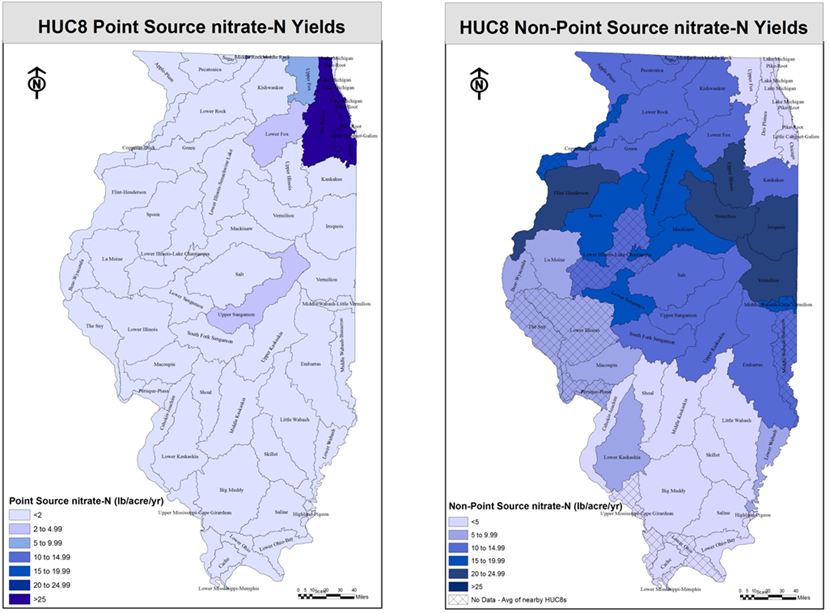 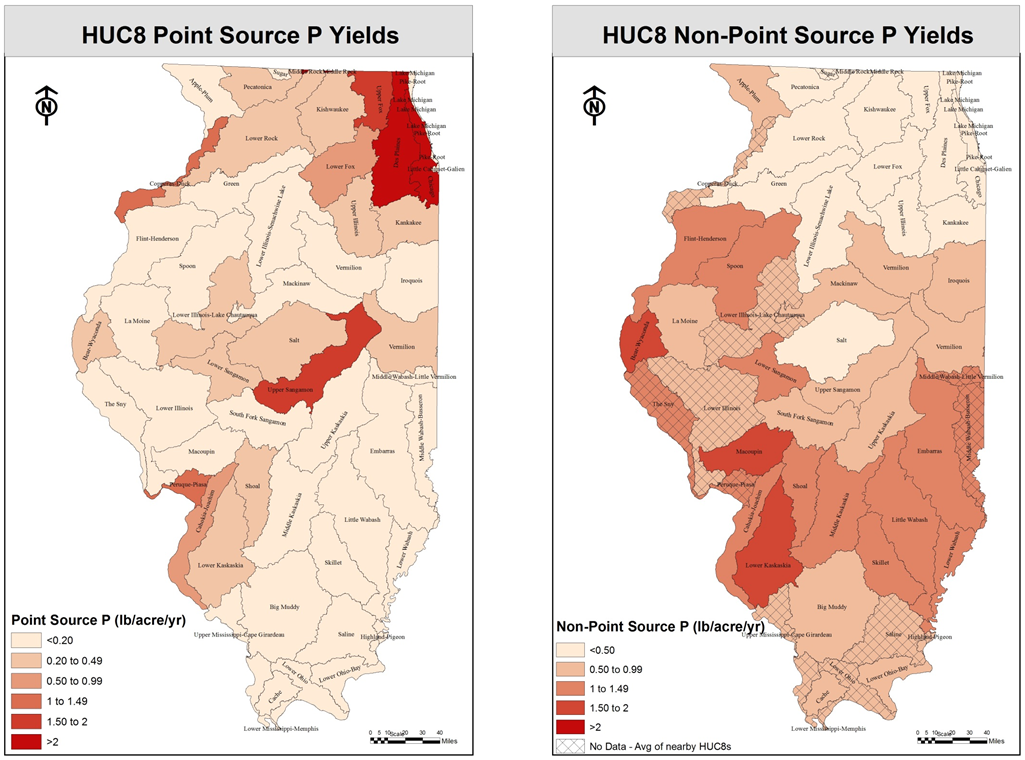 Table 3.11. Example statewide results for nitrate-nitrogen reductions with shading to represent in-field, edge-of-field, land use, and point source practices or scenarios.Table 3.14. Example statewide results for total phosphorus reductions by practice/scenario with shading to represent in-field, edge-of-field, land use changes, and point source practices or scenarios.Table 3.15. Example statewide nitrate-nitrogen scenarios.Table 3.16. Example statewide total phosphorus scenarios.Table 3.17. Example statewide nitrate-nitrogen and total phosphorus scenarios.Practice/scenarioNitrate-N reduction per acre (percent)Nitrate-N reduced (million lb)Nitrate-N reduction from baseline (percent)Cost ($/lb removed)Reducing N rate from background to MRTN on 10 percent of acres102.30.6-4.25Nitrification inhibitor with all fall-applied fertilizer on tile-drained corn acres104.312.33Split application of 50 percent fall and 50 percent spring on tile-drained corn acres7.5-10133.16.22Spring-only application on tile-drained corn acres15-20266.43.17Split application of 40 percent fall, 10 percent pre-plant, and 50 percent side dress 15-20266.4Cover crops on all corn/soybean tile-drained acres308420.53.21Cover crops on all corn/soybean non-tiled acres30337.911.02Bioreactors on 50 percent of tile-drained land25358.52.21Wetlands on 35 percent of tile-drained land504911.94.05Buffers on all applicable crop land (reduction only for water that interacts with active area)90368.71.63Perennial/energy crops equal to pasture/hay acreage from 198790102.69.34Perennial/energy crops on 10 percent of tile-drained land90256.13.18Point source reduction to 10 mg/L143.43.3Practice/scenarioTotal P reduction per acre (percent)Total P reduced (million lb)Total P reduction from baseline (percent)Cost ($/lb removed)1.8 million acres of conventional till eroding >T converted to reduced, mulch, or no-till501.85-16.6P rate reduction on fields with soil test P above the recommended maintenance level71.95-48.75Cover crops on all corn/soybean tile-drained acres304.812.8130.4Cover crops on 1.6 million acres eroding >T currently in reduced, mulch, or no-till501.9524.5Wetlands on 25 percent of tile-drained land000Buffers on all applicable crop land 25-504.812.911.97Perennial/energy crops equal to pasture/hay acreage in 1987900.92.5102.3Perennial/energy crops on 1.6 million acres >T currently in reduced, mulch, or no-till903.5940.4Perennial/energy crops on 10 percent of tile-drained land500.30.8250.07Point source reduction to 1 mg/L (majors only)8.322.113.71NameCombined practices and scenariosNitrate-N (percent reduction)Total P (percent reduction)Cost of reduction ($/lb)Annualized costs (million $/yr)N1MRTN rate, spring-only N application, cover crops on 70 percent of tile-drained and 45 percent non-tiled acres, bioreactors on 50 percent of acres, wetlands on 30percent of acres, all ag streams have buffers45203.96728N2MRTN rate, spring-only N application, cover crops on 100 percent of tile-drained and 70 percent of non-tiled acres, bioreactors on 75percent of acres, perennial crops on non-tiled acres, point source to 10 mg/L45334.67858N3MRTN rate, cover crops on 100 percent of tile-drained and 70 percent of non-tiled acres, wetlands on 20 percent of acres, perennial crops on non-tiled acres, all ag streams have buffers, point source to 10 mg/L45244.48830N4MRTN rate, spring-only N application, cover crops on 5 percent of tile-drained acres, bioreactors on 50 percent of acres, wetlands on 15 percent of acres200.33.00246N5MRTN rate, cover crops on 35 percent of tile-drained acres, bioreactors on 50 percent of acres, wetlands on 15 percent of acres2023.00246N6MRTN rate, cover crops on 75 percent of tile-drained and 55 percent of non-tiled acres2084.78394NameCombined practices or scenariosNitrate-N (percent reduction)Total P (percent reduction)Cost of reduction ($/lb)Annualized costs (million $/yr)P1No P fertilizer on 12.5 million acres above STP maintenance, reduced till on 1.8 million conventionally tilled acres eroding >T, buffers on all applicable lands, point source to 1 mg/L7452.8448P2No P fertilizer on 12.5 million acres above STP maintenance, reduced till on 1.8 million conventionally tilled acres eroding >T, cover crops on all corn/soybean acres, point source to 1 mg/L294536.44615P3No P fertilizer on 12.5 million acres above STP maintenance, reduced till on 1.8 million conventionally tilled acres eroding >T, cover crops on 87.5 percent of corn/soybean acres, buffers on all applicable lands, perennial crops on 1.6 million acres >T and 0.9 million additional acres384541.24696P4No P fertilizer on 12.5 million acres above STP maintenance, reduced till on 1.8 million conventionally tilled acres eroding >T, buffers on 80 percent of all applicable land620-10.40-78P5No P fertilizer on 12.5 million acres above STP maintenance, reduced till on 1.8 million conventionally tilled acres eroding >T, point source to 1 mg/L on 45 percent of discharge020-9.73-73P6No P fertilizer on 12.5 million acres above STP maintenance, reduced till on 1.8 million conventionally tilled acres eroding >T, cover crops on 1.6 million acres eroding >T and 40 percent of all other corn/soybean acres112022.93172NameCombined practices and scenariosNitrate-N reduction (percent)Total P reduction (percent)Cost of reduction ($/lb)Annualized costs (million $/yr)NP1MRTN, spring-only N application, bioreactors on 50 percent of acres, wetlands on 35 percent of acres, no P fertilizer on 12.5 million acres above STP maintenance, reduced till on 1.8 million conventionally tilled acres eroding >T, buffers on all applicable lands, point source to 1 mg total P/L and 10 mg nitrate-N/L3545**438NP2MRTN, spring-only N application, bioreactors on 50 percent of acres, wetlands on 10 percent of acres, no P fertilizer on 12.5 million acres above STP maintenance, reduced till on 1.8 million conventionally tilled acres eroding >T, cover crops on all corn/soybean acres, point source to 1 mg total P/L and 10 mg nitrate-N/L4545**878NP3MRTN, spring-only N application, bioreactors on 30 percent of acres, no P fertilizer on 12.5 million acres above STP maintenance, reduced till on 1.8 million conventionally tilled acres eroding >T, cover crops on 87.5 percent of corn/soybean acres, buffers on all applicable lands, perennial crops on 1.6 million acres >T and 0.9 million additional acres4545**827NP4MRTN, spring-only N application, bioreactors on 53 percent of acres, no P fertilizer on 12.5 million acres above STP maintenance, reduced till on 1.8 million conventionally tilled acres eroding >T, buffers on 80 percent of all applicable land2020**76NP5MRTN, spring-only N application, bioreactors on 45 percent of acres, wetlands on 15 percent of acres, no P fertilizer on 12.5 million acres above STP maintenance, reduced till on 1.8 million conventionally tilled acres eroding >T, point source to 1 mg total P/L and 10 mg nitrate-N/L on 45 percent of discharge2020**173NP6MRTN, spring-only N application, no P fertilizer on 12.5 million acres above STP maintenance, reduced till on 1.8 million conventionally tilled acres eroding >T, cover crops on 1.6 million acres eroding >T and 40 percent of all other corn/soybean acres2420**244